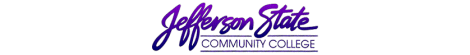 Goal Progress ReportGoal Progress ReportProgram:Fire ScienceReport period:Report period:2015-20162015-2016GoalsRequest & Justification/ResourcesGoal ProgressStrategies Implemented & Follow-upGoal 1: Seek out opportunities for program growth and continued development.Travel to area schools and collegesEstimated Cost: $500.00Funds for Booth and table set up at conferences and workshops for recruiting.Estimated Cost: $800.00Met with Alan Rice (Alabama Fire College), representatives from several fire department training programs, and representatives from Central Alabama Community College, University of West Alabama. March 23rd 2016No current plans to follow up due to program being placed inactive.Goal 2: Continue to develop distance education/online Fire Science courses.Funding needed to support a laptop computer with docking station for distance educationEstimated Cost: $2,000.00Stipend for course developmentEstimated Cost: College’s current rateNot purchasedCourse development not pursued due to low enrollment numbers not justifying additional classes.No plan to continue with goal due to program being placed inactive.Goal 3: Maintain up-to-date curriculum and courses that prepares students to advance in Fire Service.Funding to support  Advisory Committee  meetingsEstimated Cost: $200  Funding to support professional development including workshops, conferences, seminarsEstimated Cost: $500.00Advisory Meeting complete March 2016Faculty (Mulkey and Wyatt) attended EMS continuing education classes, and basic firefighter skills refresher training and testing through Birmingham Fire Department.Notifications of inactive status to be sent to advisory members.Ongoing Submission date: 9-15-2016Submission date: 9-15-2016Submitted by: James MulkeySubmitted by: James Mulkey